Основна школа „Вук Караџић“Ул. Таковска бр. 41; 11000 Београд
Датум: 28.08.2018. год.
Дл. број: 10/82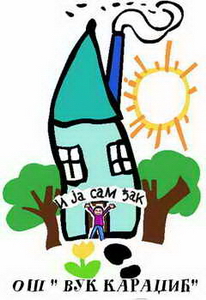 	На основу члана 108. Закона о јавним набавкама (Сл. гласник РС бр.124/12, 14/15 и 68/15 - у даљем тексту: ЗЈН) и Извештаја о стручној оцени понуда Комисије за јавну набавку (у даљем тексту: Комисија) бр. 10/81 од 28.08.2018. године за јавну набавку мале вредности са циљем закључења оквирног споразума-добрабр. 03/18: „Исхрана ученика“, директорОсновне школе „Вук Караџић“, као одговорно лице наручиоца,доносиО Д Л У К УО ЗАКЉУЧЕЊУ ОКВИРНОГ СПОРАЗУМАI ЗАКЉУЧУЈЕ СЕ ОКВИРНИ СПОРАЗУМ са понуђачем „ЛИДО“ д.о.о. из Београда, ул. Наде Димић бр. 4, 11000 Београд-Земун, МБ: 07052251; ПИБ: 101541878,који је у понуди бр. 10/79понудио: цену од 1.713.600,00 динара (рсд.) без ПДВ-а, односно 2.056.320,00 динара (рсд.) са ПДВ-ом и роком важења понуде од 180 дана од дана отварања понуда, те доставио доказе о испуњењу свих обавезних и додатних услова постављених предметном конкурсном документацијом у смислу чланова 75. и 76. а у вези члана 77. ЗЈН, што све понуду чини прихватљивом у смислу члана 3. став 1. тачка 33) ЗЈН и пoнудoм бeз битних нeдoстaтaка у смислу члна 106. ЗЈН,применом критеријума „најнижа понуђена цена“, за јавну набавку мале вредности са циљем закључења оквирног споразумабр. 03/18- добра – „Исхрана ученика“, за потребе Наручиоца, Основне школе „Вук Караџић“.IIЗакључити оквирни споразум са поменутим Добављачем на процењену вредност јавне набавке.IIIОбјавитиОдлуку у року од три дана од дана доношења на Порталу јавних набавки.О Б Р А З Л О Ж Е Њ ЕОдлуком о покретању поступка јавне набавке директораОсновне школе „Вук Караџић“ бр. 10/187 од 17.08.2018 године,покренут је поступак јавне набавке мале вредности са циљем закључења оквирног споразума са три добављача чији су предметдобра – „Исхрана ученика“за потребе Наручиоца, Основне школе „Вук Караџић“, (јавна набавка бр. 03/18). Процењена вредности јавне набавке је 2.400.000,00 динара (рсд.) без ПДВ-а, односно 2.880.000,00 динара (рсд.) са ПДВ-ом. Наручилац је спровео поступак јавне набавке мале вредности са циљем закључења оквирног споразума са три добављача на основу члана 39. став 1, члана 40. и члана 40а став 2. тачка 1) ЗЈН, објављивањем Позива за подношење понуда бр. 10/190 од 20.08.2018. год. и Конкурсне документације бр. 10/191 од 20.08.2018. године, објављене на Порталу јавних набавки, дана 20.08.2018. године.Благовремено, до дана 28.08.2018. године до 13:00 часова пристигле су понуде  следећих понуђача:1. Понуда бр. 10/79, понуђача „ЛИДО“ д.о.о. из Београда, ул. Наде Димић бр. 4, 11000 Београд-Земун, МБ: 07052251; ПИБ: 101541878, достављена дана 28.08.2018. године у 09:30 часова. Констатује се да је понуда запечаћена, обележена и затворена по упутству из конкурсне документације.Неблаговремених понуда није било. Критеријум за стручну оцену понуда (избор најповољније понуде) је: најнижа понуђена  цена. Стручну оцену понуда Комисија је извршила констатујући да је понуда следећег понуђача прихватљива, и то:1. „ЛИДО“ д.о.о. из Београда у понуди бр. 10/79, са ценом од 1.713.600,00 динара (рсд.) без ПДВ-а, односно 2.056.320,00 динара (рсд.) са ПДВ-ом и роком важења понуде од 180 дана од дана отварања понуда. Констатује се да је понуда попуњена у свему по упутству из конкурсне документације и да је понуђач уз понуду доставио доказе о испуњењу свих обавезних и додатних услова постављених предметном конкурсном документацијом у смислу чланова 75. и 76. а у вези члана 77. ЗЈН,што понуду чини прихватљивом у смислу члана 3. став 1. тачка 33) ЗЈН и понудом без битних недостатака у вези члана 106. ЗЈН, и иста се узима у даље разматрање, односно рангирање.Након прегледа, рачунске провере и стручне оцене понуде, Комисија је утврдила да су се стекли услови за рангирање прихватљивих и понуда без битних недостатака из тачке 7. Извештаја о стручној оцени понуда, узимајући у обзир прописано предметном конкурсном документацијом у смислу закључења оквирног споразума са више добављача (предвиђено три), у овом случају једним, те рангирања у складу са прописаним, у смислу „Добављач 1.“ као најповољнији, односно, на следећи начин (од најповољније):I (најповољнија): 10/79 понуђача „ЛИДО“ д.о.о. из Београда са ценом од 1.713.600,00 динара (рсд.) без ПДВ-а, односно 2.056.320,00 динара (рсд.) са ПДВ-ом и роком важења понуде од 180 дана од дана отварања понуда. → „Добављач 1.“Након прегледа и оцене понуда те применом критеријума за вредновање понуда „најнижа понуђена цена“, узимајући у обзир, предметном конкурсном документацијом, прописану намеру наручиоца за закључењем оквирног споразума са више понуђача, Комисија је оценила да је испуњен услов за закључење оквирног споразума са једним понуђачем (добављачем), а која могућност је и прописана чланом 40. став 3. ЗЈН,  и то:Понуђачем под бројем I„ЛИДО“ д.о.о. из Београда који је у понуди бр. 10/79 понудио: цену од 1.713.600,00 динара (рсд.) без ПДВ-а, односно 2.056.320,00 динара (рсд.) са ПДВ-ом и роком важења понуде од 180 дана од дана отварања понуда, те доставио доказе о испуњењу свих обавезних и додатних услова постављених предметном конкурсном документацијом у смислу чланова 75. и 76. а у вези члана 77. ЗЈН, што све понуду чини прихватљивом у смислу члана 3. став 1. тачка 33) ЗЈН, као „Добављач 1.“.На основу свега наведеног Комисија је препоручилаодговорном лицу Школе да, у складу са својим ингеренцијама, донесе одлуку о закључењу оквирног споразума са једним добављачем и то на процењену вредност јавне набавке, а у складу са чланом 40. став 3. ЗЈН.Одговорно лице је прихватило предлог Комисије и на основу истог и донео ову Одлуку.На основу изнетог одлучено је као у изреци.ПОУКА (упутство о правном средству): После доношења одлуке о закључењу оквирног споразума рок за подношење захтева за заштиту права је пет дана од дана објављивања одлуке на Порталу јавних набавки.Захтевом за заштиту права не могу се оспоравати радње наручиоца предузете у поступку јавне набавке, ако су подносиоцу захтева били или могли бити познати разлози за његово подношење пре истека рока за подношење понуда, а подносилац захтева га није поднео пре истека тог рока.Ако је у истом поступку јавне набавке поново поднет захтев за заштиту права од стране истог подносиоца захтева, у њему се не могу оспоравати радње наручиоца за које је подносилац захтева знао или могао знати приликом подношења претходног захтева.Захтев за заштиту права подноси се наручиоцу, а копија се истовремено доставља Републичкој комисији.Захтев за заштиту права не задржава даље активности наручиоца у поступку јавне набавке у складу са одредбама члана 150. Закона.Захтев за заштиту права мора да садржи све елементе предвиђене у члану 151. став 1. ЗЈН.Подносилац захтева за заштиту права је дужан да уз захтев за заштиту права достави доказ о уплати таксе у коме је наведен назив уплатиоца, у износу од 60.000,00 динара, на жиро рачун број: 840-30678845-06, шифра плаћања: 153 или 253, позив на број: 03/18, прималац: „Буџет Републике Србије“, сврха: „ЗЗП, ОШ "Вук Караџић", јавна набавка мале вредности са циљем закључења оквирног споразума (добра) бр. 03/18Доказ мора садржати потпис овлашћеног лица субјекта овлашћеног за обављање платног промета са видљивим датумом реализације уплате.Д И Р Е К Т О Р                                                                                                    _________________________								Урош Момчиловић